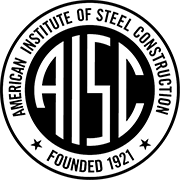 Project Title:Research Organization:Principal Investigator:Contact Information:	PI:	Administrator: Payee and address for payment: Model Budget FormatModel ScheduleGoals and Objectives:Background/ State of  knowledgeDescription of the work:Deliverables:Potential benefit to the Structural Steel Design and Construction Community: NameNameNameAddress 1Address 1Address 1Address 2Address 2Address 2CityStateZipTelephoneTelephoneTelephoneemailemailemailNameNameNameAddress 1Address 1Address 1Address 2Address 2Address 2CityStateZipTelephoneTelephoneTelephoneemailemailemailPayeePayeePayeeAddress 1Address 1Address 1Address 2Address 2Address 2CityStateZipTelephoneTelephoneTelephoneemailemailemailAISC Cash FundingMatching Cash Funding(Indicate source here)____________AISC In Kind FundingMatching In Kind Funding (Indicate source  here) ___________A. Wages, Salaries and Benefits1.  Principal Investigator or Project Director (from Part I)2.  Other Senior Investigator (B1 from Part I)3.  Other Senior Investigator (B2 from Part I)4.  Other Senior Investigator (B3 from Part I)5. Other Personnel (Indicate number in parentheses)   (  ) Technicians, Programmers etc.   (  ) Graduate Students   (  ) Secretarial or clerical	TOTAL Wages, Salaries and BenefitsB. Permanent Equipment (Please itemize)1.2.3.	TOTAL Permanent EquipmentC. Materials and Supplies (Please itemize)1. Structural Steel (lbs =              @      dollars  per pound)2. Structural Steel shipping (lbs =                  )3.4.5.	TOTAL Materials and SuppliesD. Structural Steel Fabrication (Please itemize)1.2.3.	TOTAL Structural Steel FabricationE. Travel (Please itemize)1.2.3.	TOTAL TravelF. Other (Please specify)1.2.	TOTAL OtherTOTAL FUNDING REQUESTPhase LetterTask NumberMilestoneCompletion DateProject Startx/x/xAStartup1Kick-off meeting with AISC Oversight Task Group2Order structural steel, number of pieces, section 	sizes, grades, length, and any special requirementsx/x/x3      Receive materialsx/x/x4      Test frame preparationStartup Completex/x/xBFabrication and Test material Characterizationx/x/x1Pre test sampling  Specimen coupons tested2Test Specimen fabrication completeDTesting (unreduced test results to be reported asap)x/x/x to x/x/xInterim reportEData Reduction and Analysis x/x/x1Reduction and analysis Discussion with AISC2Report writingProject completex/x/x